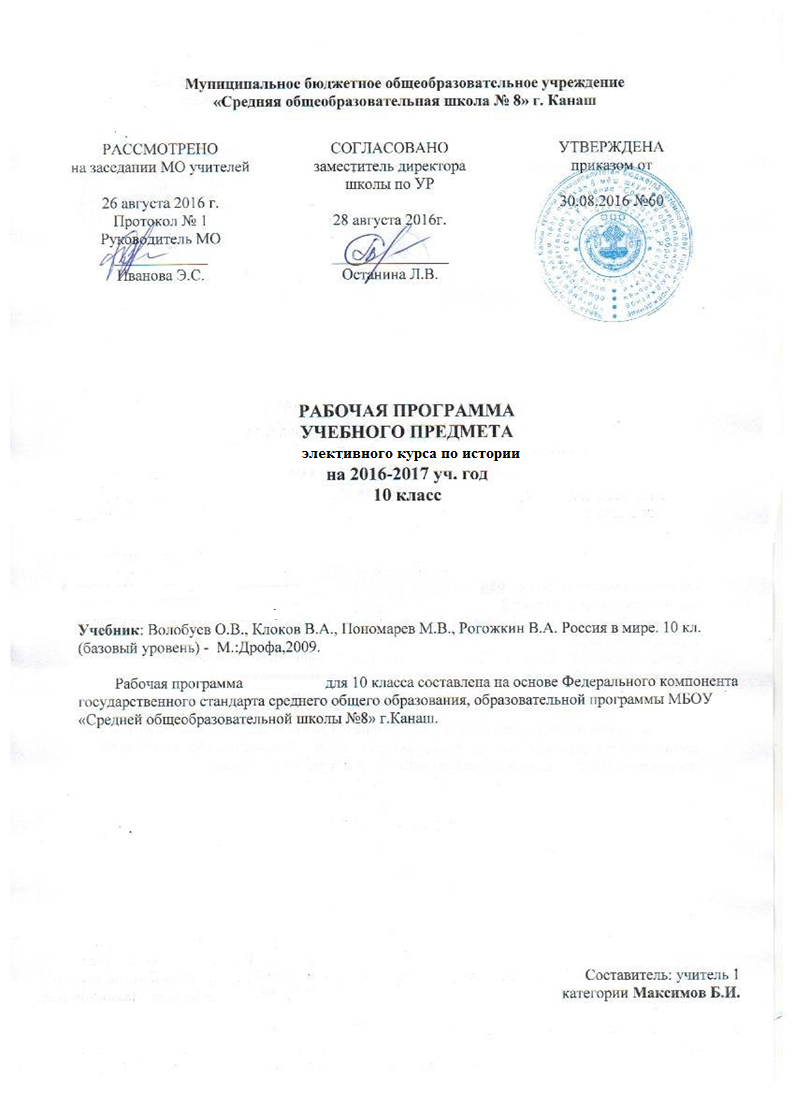 Рабочая программа«Актуальные проблемы истории России».Данный курс предназначен в первую очередь учащимся 10—11 классов, которые решили сдавать Историю России через систему Единого государственного экзамена. Курс содержит основы теоретических знаний по курсу История России, отражает актуальные проблемы истории России, познавательные и тестовые задания, которые направлены на формирование умений и навыков определения признаков понятий, установления соответствия, умения давать сущностную характеристику, определения верности суждения, сопоставления двух суждений.По завершении элективного курса «Актуальные проблемы истории России» учащийся должен знать:основные понятия и термины, используемые в исторической науке;основные этапы и особенности исторического процесса в России;содержание и специфику экономической, социально-политической и духовной жизни России в различные периоды её истории;основные хронологические рубежи, календарные даты истории России.
           После изучения курса учащийся должен уметь:применять к анализу событий и явлений прошлого приёмы сравнительно-исторического анализа, системного подхода,сознательно определять своё отношение к историческим явлениям, актуальным проблемам истории и современного мира;осмысленно и свободно оперировать общими и частными понятиями и терминами в устной и письменной речи, применять их в решении творчески-поисковых задач;теоретически осмысливать и обобщать исторический материал;совершенствовать умения самостоятельно получать, анализировать, систематизировать, творчески перерабатывать историческую информацию;классифицировать события, понятия, явления, даты, персоналии, работать с картографическими источниками, генеалогическими таблицами и др.решать проблемные задачи и тестовые задания разной степени сложности.Использовать приобретенные знания и умения в практической деятельности и повседневной жизни:для определения собственной позиции по отношению к явлениям современной жизни, исходя из их исторической обусловленности;критического восприятия получаемой извне социальной информации;соотнесения своих действий и поступков окружающих с исторически возникшими формами социального поведения;осознания себя как представителя исторически сложившегося гражданского, этнокультурного, конфессионального сообщества, гражданина РоссииСОДЕРЖАНИЕ ПРОГРАММЫТема 1. «Откуда есть пошла Русская земля…» Версии происхождения славян. Характерные особенности жизни, быта и ментальности праславян. Норманнская теория и ее современная трактовка. Версии происхождения термина «Русь». Дохристианские славянские верования. Заповеди язычества. Легендарный период. Первые князья: кто они? Становление и характер древнерусского государства. Первая религиозная реформа: «за» и «против». Истоки княжеских усобиц. Характерные особенности культуры Киевской Руси. Древняя Русь в системе международных отношений.Тема 2. «Раздрася вся русская земля» (Русские земли в условиях феодальной раздробленности») Историки о причинах усиления независимости отдельных княжеств. Удивительные судьбы: Я. Мудрый, Ю. Долгорукий, А. Боголюбский, В. Мономах. Феодальная раздробленность: «за» и «против». Особенности княжеств и земель в период раздробленности.«Незваный гость хуже татарина». Ранняя история монголов. Проблема складывания монгольского государства. Личность Чингисхана. Причины побед монгольского войска. Историки о последствиях монгольского ига. «Меч на Западе, мир – на Востоке» - стратегия выживания Александра Невского. Судьбоносный выбор Невского: «за» и «против».«Чтобы свеча не погасла» - проблема влияния ига на культуру и менталитет русских людей.Тема 3. «Первое известье о Москве» (проблемы складывания Московского царства)Историки о причинах возвышения Москвы. Нравственный и политический аспекты в оценке деятельности Ивана Калиты. Современная историческая наука о роли и значении Куликовской битве. Феодальная война 2-й четверти XV века и ее последствия.Присоединение Новгорода: «за» и «против». Иван III – «разумный самодержец»? «Стояние на Угре: стратегический расчет или малодушие?Особенности формирования русского централизованного государства. Московская Русь и европейская цивилизация.«Москва - Третий Рим, и четвертому не бывать» - прообраз национальной идеологии. Тема 4. «Русь – корабль, перед ней океан…» (Московское царство – сословно-представительная монархия (1480-1700)» Споры историков об оценке личности Ивана Грозного. Реформы и контрреформы Ивана Грозного. Опричнина в оценке историков. Режим деспотического самодержавия его последствия для последующей истории.Смута как кризис московской государственности. Независимое расследование гибели царевича Дмитрия. Удивительные судьбы: Б. Годунов, И. Сусанин, Гермоген, Кузьма Минин-Сухорук, Д. Пожарский.Установление крепостного права в России: причины, сущность, последствия. Восстание С. Разина: благо или зло.Проблема раскол русской церкви. Удивительные судьбы: Аввакум, Никон. Старообрядчество и его традиции.Духовная, повседневная жизнь и мироощущение людей в Московском государстве. Проблема дифференциация, Вестернизация в культурной жизни.Тема 5. «Россию поднял на дыбы…» (Россия императорская, евразийская, Петербургская (1700-1861) Проблема модернизации России при Петре Первом. Становление абсолютной монархии, и ее особенности. Вестернизация России: благо или зло? Историки о правлении Петра Первого.Судьба Петровских реформ в период дворцовых переворотов. Кондиции – попытка создания представительной монархии? Противоречивость политики «просвещенного абсолютизма» Екатерины Великой.«Благородный рыцарь на троне» - противоречивый император Павел Первый.«Властитель слабый и лукавый… «(или почему не пошла «перестройка» у Александра I»).«Дон-Кихот самодержавия» или реакционер на троне (споры о личности Николая I).Тема 6. «Модернизация Российской империи (1861-1917 гг.)» Историки о предпосылках крестьянской реформы. Модернизация Российской империи: цели, задачи, проблемы, противоречия. Личность и трагедия царя-освободителя.Какая Россия нужна россиянам: общественное движение в пореформенный период. Удивительные судьбы: А. Желябов, С. Перовская, К. Победоносцев. Философское и социальное наследие Герцена. Сложность и противоречивость мировоззренческой программы Герцена. Дискуссия в историографии о типологии общественно-политической программы Чернышевского. Нечаев и его роль в революционном движении.Теоретики народнической доктрины.Переломный характер 60-70-х годов. Тенденции в развитии землевладения и землепользования. Сельская община в пореформенную эпоху. Дискуссии в исторической литературе о характере крестьянской общины. Факторы, сдерживающие капиталистическую модернизацию пореформенной деревни.Источники и историография внутренней политики правительства 80-90-х годов. Предпосылки перехода к политике “консервативной модернизации”. Личность Александра III. Реформы и контрреформы.Истоки и сущность «золотого века» русской культуры.Тема 7. «Крушение императорской Россия. Россия современная » Штрихи к социальному портрету России: кто и почему шел в революцию. Путь России и советский проект: от февраля до октября 1917 г.Демократия и диктатура пролетариата: споры продолжаются.«Проект Ленина» - путь к обрыву или к спасению?Траектории советской культуры.Советский строй: тип общества и тип государства.Суть модернизации 30-х годов. Современный взгляд на советский тоталитаризм.Духовная жизнь и ментальность советского человека: какой социализм построили в СССР.СССР в системе международных отношений: историография обстановки накануне войны.Разрушение образа Великой Отечественной войны как операции холодной войны против СССР.Приоритеты социально-экономического развития СССР после смерти Сталина. Попытки модернизации советского общества: «за» и «против».Современная историческая мысль о сущности и последствиях «перестройки».Современная Россия: проблемы и перспективы развития.ТЕМАТИЧЕСКИЙ ПЛАН№Содержание обучения. Разделы, темыКоличествочасов1Тема 1. «Откуда есть пошла Русская земля»4 часа2Тема 2. «Раздрася вся русская земля» (Русские земли в условиях феодальной раздробленности»)4 часа3Тема 3. «Первое известье о Москве» (проблемы складывания Московского царства)5 часов4Тема 4. «Русь – корабль, перед ней океан…» (Московское царство – сословно-представительная монархия (1480-1700)»5 часов5Тема 5. «Россию поднял на дыбы…» (Россия императорская, евразийская, Петербургская (1700-1861)5 часов6Тема 6. «Модернизация Российской империи (1861-1917 гг.)»5 часов7Тема 7. Крушение императорской Россия. Россия современная »6 часовИТОГО:ИТОГО:34 часа